Муниципальное казённое общеобразовательное учреждение«Голухинская средняя общеобразовательная школа»Заринского района Алтайского краяПриказст. Голухаот 09.10.2022 г	                                                                  	№ 166 о подготовки к проведению итогового сочинения (изложения)В соответствии с требованиями Порядка проведения ГИА-11, утвержденного приказом Минпросвещения и Рособрнадзора от 07.11.2018 № 190/1512.,ПРИКАЗЫВАЮ:1.Классному руководителю  Козловой О.М.:- разместить на официальных сайтах ОО информацию о сроках, местах регистрации, местах проведения итогового сочинения (изложения);организовать регистрацию обучающихся для участия в итоговом сочинении (изложении) до  18.11.2022;- обеспечить информирование участников итогового сочинения (изложения) и их родителей (законных представителей), педагогических коллективов по вопросам организации и проведения итогового сочинения (изложения), под роспись ознакомить с памяткой о порядке проведения итогового сочинения (изложения);- провести инструктаж с обучающимися по процедуре проведения итогового сочинения (изложения) и правилам заполнения бланков регистрации и бланков записи участников итогового сочинения (изложения), подготовить не позднее чем за день до проведения итогового сочинения (изложения) инструкции для участников итогового сочинения (изложения);- не позднее, чем за день до проведения итогового сочинения (изложения) организовать проверку работоспособности технических средств, находящихся в помещении, оборудованном телефонной связью, принтером, копировальным аппаратом (сканером), персональным компьютером, подключенным к сети «Интернет», и с необходимым программным обеспечением для получения комплектов тем итогового сочинения (текстов изложений) через специализированный портал, а также проверку;-  проверить бесперебойную работу электронной почты, телефонной связи и сети «Интернет» в дни проведения итогового сочинения (изложения), проверить возможность доступа на сайты  ege.edu.ru (topic.ege.edu.ru), rustest.ru, ege.edu22.info;- не позднее, чем за  день до  проведения итогового сочинения (изложения) обеспечить печать отчетных форм для проведения итогового сочинения (изложения), подготовить необходимое количество черновиков (минимальное количество на каждого участника - два листа), орфографических словарей для участников итогового сочинения, орфографических и толковых словарей для участников итогового изложения;организовать ознакомление участников итогового сочинения (изложения) с полученными ими результатами под роспись (с указанием даты ознакомления) в течение 2 рабочих дней со дня окончания срока проверки итогового сочинения (изложения).2. Заместителю директора по УВР Семеньковой Е.И..:- не позднее чем за две недели до дня проведения итогового сочинения (изложения) определить изменения текущего расписания занятий общеобразовательных учреждений в дни проведения итогового сочинения (изложения);3. Утвердить составы комиссий по проведению итогового сочинения (изложения) и проверке итогового сочинения (изложения) (не менее 3-х человек):Рыжкова Л.Ю.Годяцкая О.А.Семенькова Е.И.4. Назначить Семенькову Е.И. за проверку самостоятельности написания итогового сочинения (изложения) (критерий оценивания итогового сочинения № 2 «Самостоятельность написания итогового сочинения (изложения)») участниками. Проверку рекомендуем осуществлять посредством систем автоматической проверки текстов на наличие заимствования;5. Комиссии по проверке итогового сочинения (изложения): беспечить проверку итоговых сочинений (изложений) в соответствии с установленными требованиями (до 12.12.2022);обеспечить доставку в комитет по образованию и делам молодёжи (для последующей передачи в КГБУО «Алтайский краевой информационно-аналитический центр»)  оригиналов бланков итогового сочинения (изложения) участников итогового сочинения (изложения) с внесенными в них результатами проверки для их последующей  обработки не позднее чем через семь календарных дней с даты проведения итогового сочинения (изложения). Основной день проведения итогового сочинения (изложения) состоится 7 декабря 2022 года. Обращаем ваше  внимание на необходимость соблюдения требований Порядка проведения ГИА-11, утвержденного приказом Минпросвещения и Рособрнадзора от 07.11.2018 № 190/1512. Участники итогового сочинения (изложения), нарушившие Порядок (замеченные в использовании средств связи, фото-, аудио- и видеоаппаратуры, справочных материалов, письменных заметок), удаляются с итогового сочинения (изложения) членом комиссии по проведению итогового сочинения (изложения) в образовательной организации. С целью контроля за соблюдением данного требования рекомендуем привлекать общественных наблюдателей.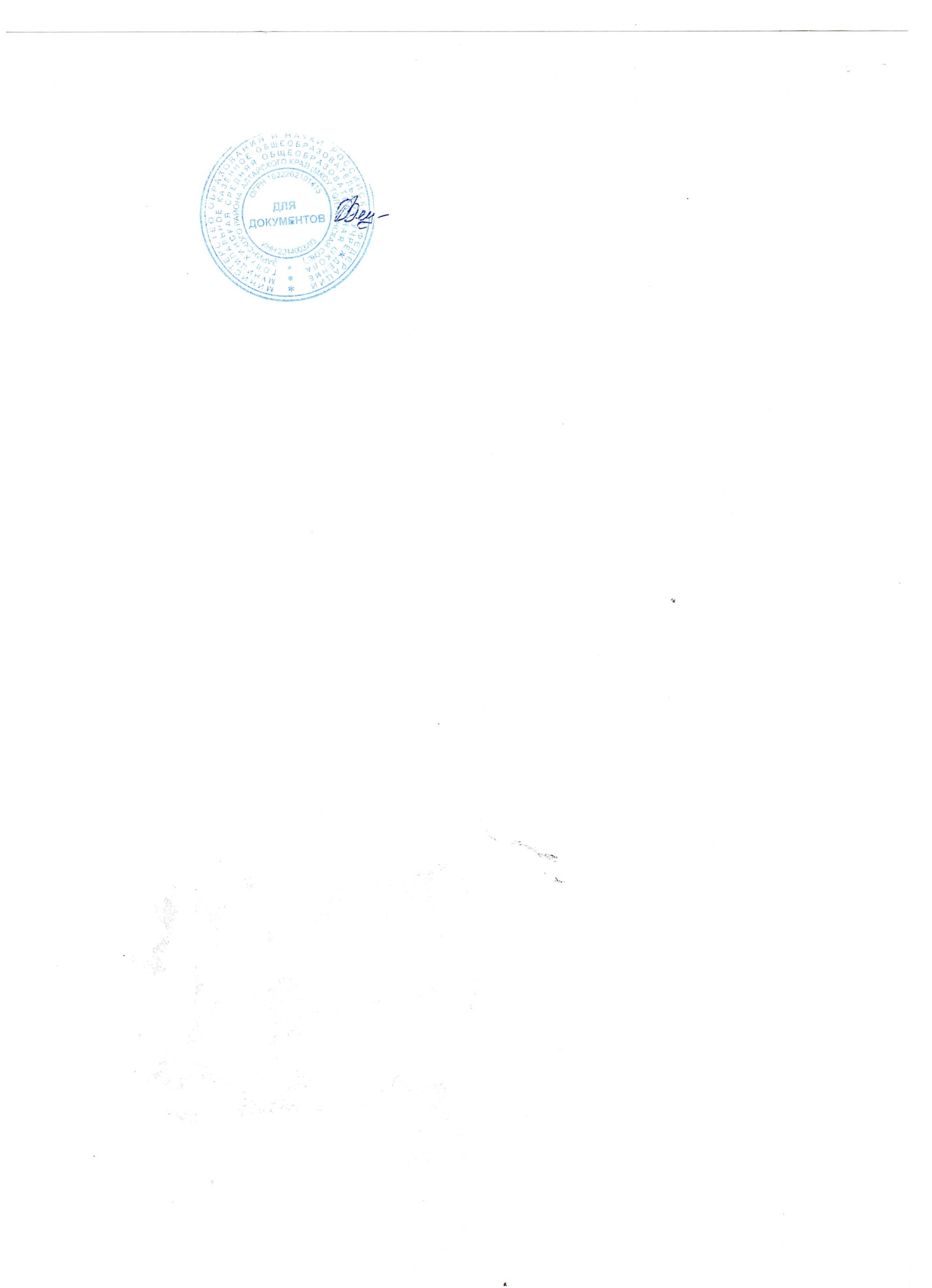 3. Контроль за исполнением приказа оставляю за собой.Директор школы _____________________/О.В. Бельц